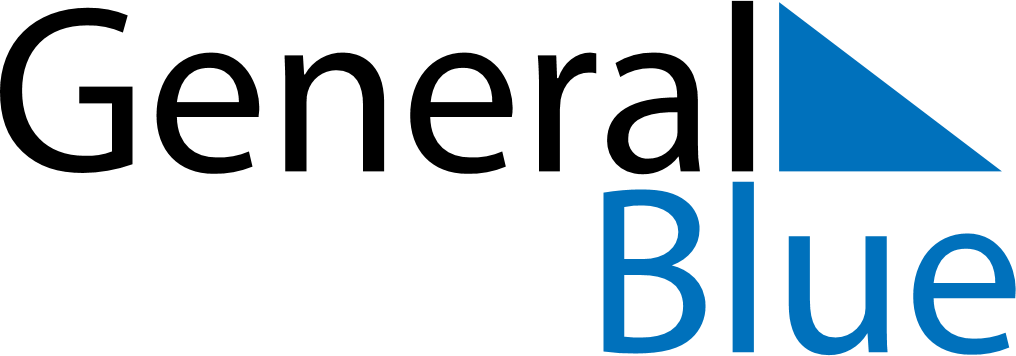 May 2023May 2023May 2023BermudaBermudaSundayMondayTuesdayWednesdayThursdayFridaySaturday123456789101112131415161718192021222324252627Bermuda Day28293031